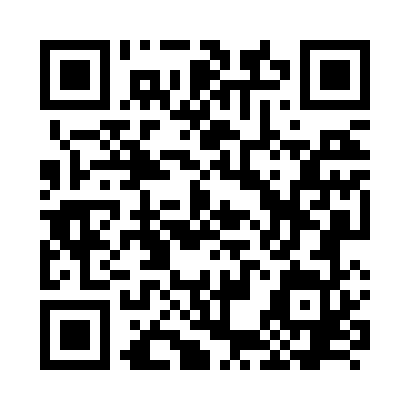 Prayer times for Unterbeuern, GermanyWed 1 May 2024 - Fri 31 May 2024High Latitude Method: Angle Based RulePrayer Calculation Method: Muslim World LeagueAsar Calculation Method: ShafiPrayer times provided by https://www.salahtimes.comDateDayFajrSunriseDhuhrAsrMaghribIsha1Wed3:485:571:135:128:3010:302Thu3:455:561:135:138:3110:333Fri3:435:541:135:148:3210:354Sat3:405:521:135:148:3410:375Sun3:375:511:135:158:3510:406Mon3:355:491:135:158:3610:427Tue3:325:481:125:168:3810:448Wed3:295:461:125:168:3910:479Thu3:275:451:125:178:4110:4910Fri3:245:431:125:178:4210:5211Sat3:215:421:125:188:4310:5412Sun3:195:411:125:188:4510:5613Mon3:165:391:125:198:4610:5914Tue3:135:381:125:198:4711:0115Wed3:115:371:125:208:4811:0416Thu3:085:361:125:208:5011:0617Fri3:055:341:125:208:5111:0918Sat3:035:331:125:218:5211:1119Sun3:005:321:125:218:5311:1420Mon2:575:311:135:228:5511:1621Tue2:565:301:135:228:5611:1822Wed2:555:291:135:238:5711:2123Thu2:555:281:135:238:5811:2324Fri2:555:271:135:248:5911:2325Sat2:545:261:135:249:0011:2426Sun2:545:251:135:259:0211:2427Mon2:545:241:135:259:0311:2528Tue2:535:231:135:259:0411:2529Wed2:535:231:135:269:0511:2630Thu2:535:221:145:269:0611:2631Fri2:535:211:145:279:0711:27